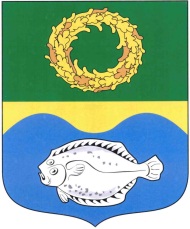 ОКРУЖНОЙ СОВЕТ ДЕПУТАТОВМУНИЦИПАЛЬНОГО ОБРАЗОВАНИЯ«ЗЕЛЕНОГРАДСКИЙ МУНИЦИПАЛЬНЫЙ ОКРУГКАЛИНИНГРАДСКОЙ ОБЛАСТИ»РЕШЕНИЕот 29 июня 2022 г.                                                                             № 197Зеленоградск             О внесении изменений в решение окружного Совета депутатов Зеленоградского городского округа от 21.12.2020 № 44 «Об установлении на территории муниципального образования «Зеленоградский городской округ» Калининградской области земельного налога»     	В  соответствии с главой 31 части 2 Налогового кодекса Российской Федерации, Федеральным законом от 06.10.2003 № 131-ФЗ «Об общих принципах организации местного самоуправления в Российской Федерации», Законом Калининградской области от 27.12.2019 № 378 «О регулировании отдельных вопросов, связанных с наделением статусом муниципального округа отдельных городских округов Калининградской области», Уставом Зеленоградского муниципального округа, рассмотрев письмо Министерства цифровых технологий и связи Калининградской области от 29.04.2021                 № 1427-01-14, окружной Совет депутатов Зеленоградского муниципального округа РЕШИЛ:Внести в решение окружного Совета депутатов Зеленоградского городского округа от 21.12.2020 № 44 «Об установлении на территории муниципального образования «Зеленоградский городской округ» Калининградской области земельного налога» следующие изменения:в наименовании слова ««Зеленоградский городской округ» Калининградской области» заменить словами ««Зеленоградский муниципальный округ Калининградской области»;в пункте 1 слова ««Зеленоградский городской округ» Калининградской области» заменить словами ««Зеленоградский муниципальный округ Калининградской области»;подпункт 1 пункта 2 дополнить абзацем следующего содержания:« - для размещения объектов связи и центров обработки данных.»;в абзаце десятом пункта 3 слова «почетные граждане муниципального образования «Зеленоградский городской округ»» заменить словами «почетные граждане муниципального образования «Зеленоградский муниципальный округ Калининградской области», почетные граждане муниципального образования «Зеленоградский городской округ» Калининградской области,»;пункты 3-6 считать пунктами 4-7 соответственно.Опубликовать решение в газете «Волна» и разместить на официальном сайте органов местного самоуправления Зеленоградского муниципального округа.Решение вступает в силу не ранее даты его официального опубликования и распространяется на правоотношения, возникшие с 01 января 2022 г.Глава Зеленоградского муниципального округа         			          С.В. Кулаков